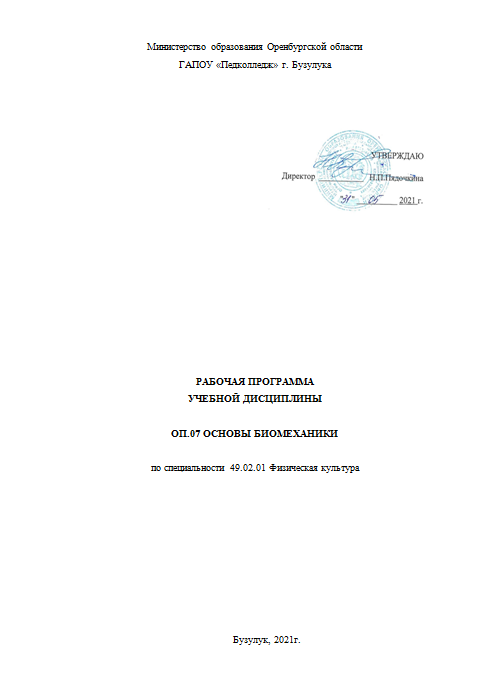 Организация-разработчик:Государственное автономное  профессиональное образовательное учреждении «Педагогический колледж» г. Бузулука          Разработчик: Душкина Е.А., преподаватель ГАПОУ «Педколледж» г. БузулукаСОДЕРЖАНИЕ1. паспорт РАБОЧЕЙ ПРОГРАММЫ УЧЕБНОЙ ДИСЦИПЛИНЫОП.07 ОСНОВЫ БИОМЕХАНИКИОбласть применения рабочей программыРабочая программа учебной дисциплины является частью программы подготовки специалистов среднего звена в соответствии с федеральным государственным стандартом по специальности среднего профессионального образования 49.02.01 Физическая культура.Рабочая программа учебной дисциплины разработана на основе Приказа Минобрнауки России от 27.10.2014 N 1355 «Об утверждении федерального государственного образо-вательного стандарта среднего профессионального образования по специальности 49.02.01 Физическая культура (Зарегистрировано в Минюсте России 24.11.2014 N 34956); Рабочей программы воспитания ГАПОУ «Педколледж» г. Бузулука по специальности 49.02.01 Физическая культура  от 25.05.2021г.1.2. Место учебной дисциплины в структуре основной профессиональной образовательной программыДисциплина «Основы биомеханики» является частью основной профессиональной образовательной программы в соответствии с федеральным государственным образовательным стандартом по специальности среднего профессионального образования 49.02.01  Физическая культура в составе профессионального цикла в части общепрофессиональных дисциплин.1.3. Цели и задачи учебной дисциплины - требования к результатам освоения учебной дисциплины В результате освоения учебной дисциплины обучающийся должен уметь:- применять знания по биомеханике при биомеханики изучении профессиональных модулей и в профессиональной деятельности;- проводить биомеханический анализ двигательных действий;          В результате освоения учебной дисциплины обучающийся должен знать:- основы кинематики и динамики движений человека;- биомеханические характеристики двигательного аппарата человека;- биомеханику физических качеств человека;- половозрастные особенности моторики человека; - биомеханические основы физических упражнений, входящих в программу физического воспитания обучающихся;Результатом освоения программы дисциплины является овладение обучающимися общими (ОК) и профессиональными (ПК) компетенциями:ОК 1. Понимать сущность и социальную значимость своей будущей профессии, проявлять к ней устойчивый интерес.ОК 2. Организовывать собственную деятельность, определять методы решения профессиональных задач, оценивать их эффективность и качество.ОК 3. Оценивать риски и принимать решения в нестандартных ситуациях.ОК 4. Осуществлять поиск, анализ и оценку информации, необходимой для постановки и решения профессиональных задач, профессионального и личностного развития.ОК 5. Использовать информационно-коммуникационные технологии для совершенствования профессиональной деятельности.ОК 6. Работать в коллективе и команде, взаимодействовать с руководством, коллегами и социальными партнерами.ОК 7. Ставить цели, мотивировать деятельность обучающихся, организовывать и контролировать их работу с принятием на себя ответственности за качество образовательного процесса.ОК 8. Самостоятельно определять задачи профессионального и личностного развития, заниматься самообразованием, осознанно планировать повышение квалификации.ОК 9. Осуществлять профессиональную деятельность в условиях обновления ее целей, содержания, смены технологий.ОК 10. Осуществлять профилактику травматизма, обеспечивать охрану жизни и здоровья детей.ОК 11. Строить профессиональную деятельность с соблюдением регулирующих ее правовых норм.ПК 1.1. Определять цели и задачи, планировать учебные занятия.ПК 1.2. Проводить учебные занятия по физической культуре.ПК 1.3. Осуществлять педагогический контроль, оценивать процесс и результаты учения.ПК 1.4. Анализировать учебные занятия.ПК 1.5. Вести документацию, обеспечивающую процесс обучения физической культуре.ПК 2.2. Проводить внеурочные мероприятия и занятия.ПК 2.3. Мотивировать обучающихся, родителей (лиц, их заменяющих) к участию вфизкультурно-спортивной деятельности.ПК 2.4. Осуществлять педагогический контроль, оценивать процесс и результаты деятельности обучающихся.ПК 2.5. Анализировать внеурочные мероприятия и занятия.ПК 2.6. Вести документацию, обеспечивающую организацию физкультурно-спортивной деятельности.ПК 3.1. Выбирать учебно-методический комплект, разрабатывать учебно-методические материалы (рабочие программы, учебно-тематические планы) на основе федерального государственного образовательного стандарта и примерных основных образовательных программ с учетом типа образовательной организации, особенностей класса/группы и отдельных обучающихся.ПК 3.2. Систематизировать и оценивать педагогический опыт и образовательные технологии в области физической культуры на основе изучения профессиональной литературы, самоанализа и анализа деятельности других педагогов.ПК 3.3. Оформлять педагогические разработки в виде отчетов, рефератов, выступлений.ПК 3.4. Участвовать в исследовательской и проектной деятельности в области физического воспитания.Личностные результаты реализации программы воспитания ГАПОУ «Педагогический колледж» г. Бузулука:1.4. Рекомендуемое количество часов на освоение   рабочей программы учебной дисциплины	максимальной учебной нагрузки обучающегося 84 часа, в том числе:	- обязательной аудиторной учебной нагрузки обучающегося 56 часов;	- самостоятельной работы обучающегося 28 часов.2. СТРУКТУРА И СОДЕРЖАНИЕ УЧЕБНОЙ ДИСЦИПЛИНЫ2.1. Объём учебной дисциплины и виды учебной работы2.2. ТЕМАТИЧЕСКИЙ ПЛАН И СОДЕРЖАНИЕ УЧЕБНОЙ ДИСЦИПЛИНЫ ОП.07. ОСНОВЫ БИОМЕХАНИКИ3. условия реализации УЧЕБНОЙ дисциплины3.1. Требования к минимальному  материально-техническому обеспечению3.2. Информационное обеспечение обучения            Основные источники:1. Германов, Г. Н.  Основы биомеханики: двигательные способности и физические качества (разделы теории физической культуры) : учебное пособие для среднего профессионального образования / Г. Н. Германов. — 2-е изд., перераб. и доп. — Москва : Издательство Юрайт, 2021.2. Основы биомеханики: учебник для среднего профессионального образования / Е. А. Стеблецов, И. И. Болдырев; под общей редакцией Е. А. Стеблецова. — Москва: Издательство Юрайт, 2021.Дополнительные источники: 1. Бальсевич, В.К. Онтокинезиология человека. – М.: Теория и практика физической культуры, 2010.2. Козлов, И.М. Биомеханические факторы организации спортивных движений. – СПб.: СПбГАФК им. П. Ф. Лесгафта, 2008.3. Коренберг, В.Б. Спортивная биомеханика: Словарь-справочник. В 2 ч. – Малаховка: МГАФК, 2009.4. Моделирование управления движениями человека / Под ред. М. П. Шестакова и А.Н. Аверкина. – М.: СпортАкадемПресс, 2013.5. Решетников, Н.В.   Физическая культура. – М.: Мастерство, 2012.6. Скрипко, А. Технологии физического воспитания. – Минск:  ИСЗ, 2013.7. Сучилин, Н. Г., Савельев, В. С, Попов, Г.И. Оптико-электронные методы измерения движений человека. - М.: Физкультура, образование, наука, 2010.Интернет-ресурсы:1 Контрольно-измерительные материалы по основам https://infourok.ru/kimi-po-osnovam-biomehaniki-1150508.html2 Образовательный портал по биологии - http://bioportal.h1n.ru4. Контроль и оценка результатов освоения УЧЕБНОЙ Дисциплиныстр.ПАСПОРТ рабочей ПРОГРАММЫ УЧЕБНОЙ ДИСЦИПЛИНЫ4СТРУКТУРА и  содержание УЧЕБНОЙ ДИСЦИПЛИНЫ7условия реализации  учебной дисциплины13Контроль и оценка результатов Освоения учебной дисциплины14Личностные результаты реализации программы воспитания (дескрипторы)Код личностных результатов 
реализации 
программы 
воспитанияСоблюдающий нормы правопорядка, следующий идеалам гражданского общества, обеспечения безопасности, прав и свобод граждан России. Лояльный к установкам и проявлениям представителей субкультур, отличающий их от групп с деструктивным и девиантным поведением. Демонстрирующий неприятие и предупреждающий социально опасное поведение окружающих.ЛР 3Проявляющий и демонстрирующий уважение к людям труда, осознающий ценность собственного труда. Стремящийся к формированию в сетевой среде личностно и профессионального конструктивного «цифрового следа»ЛР 4Осознающий приоритетную ценность личности человека; уважающий собственную и чужую уникальность в различных ситуациях, во всех формах и видах деятельности.ЛР 7Проявляющий и демонстрирующий уважение к представителям различных этнокультурных, социальных, конфессиональных и иных групп. Сопричастный к сохранению, преумножению и трансляции культурных традиций и ценностей многонационального российского государстваЛР 8Личностные результатыреализации программы воспитания,
 определенные отраслевыми требованиями к деловым качествам личностиЛичностные результатыреализации программы воспитания,
 определенные отраслевыми требованиями к деловым качествам личностиПринимающий и транслирующий ценность детства как особого периода жизни человека, проявляющий уважение к детям, защищающий достоинство и интересы обучающихся, демонстрирующий готовность к проектированию безопасной и психологически комфортной образовательной среды, в том числе цифровойЛР 13Демонстрирующий готовность к профессиональной коммуникации, толерантному общению:  способность вести диалог с другими людьми, достигать в нем взаимопонимания, находить общие цели и сотрудничать для их достижения в профессиональной деятельностиЛР 14Личностные результатыреализации программы воспитания, определенные ключевыми работодателямиЛичностные результатыреализации программы воспитания, определенные ключевыми работодателямиПроектно мыслящий, эффективно взаимодействующий с членами команды и сотрудничающий с другими людьми, осознанно выполняющий профессиональные требования, ответственный, пунктуальный, дисциплинированный, трудолюбивый, критически мыслящий, нацеленный на достижение поставленных целей; демонстрирующий профессиональную жизнестойкость.ЛР 16Готовый к профессиональной конкуренции и конструктивной реакции на критикуЛР 18Личностные результатыреализации программы воспитания, определенные субъектамиобразовательного процессаЛичностные результатыреализации программы воспитания, определенные субъектамиобразовательного процессаСпособный искать нужные источники информации и данные, воспринимать, анализировать, запоминать и передавать информацию с использованием цифровых средств; предупреждающий собственное и чужое деструктивное поведение в сетевом пространстве.ЛР 19Гибко реагирующий на появление новых форм трудовой деятельности, готовый к их освоениюЛР 21Вид учебной работыОбъем часовМаксимальная учебная нагрузка (всего)84Обязательная аудиторная учебная нагрузка (всего) 56в том числе:     лабораторные  работы-     практические занятия12     контрольные работы5     курсовая работа (проект) -Самостоятельная работа обучающегося (всего)28в том числе:самостоятельная работа над курсовой работой (проектом) -внеаудиторная самостоятельная работа28Промежуточная аттестация:  дифференцированный зачёт2Наименованиеразделов и темНаименованиеразделов и темСодержание учебного материала, лабораторные работы и практические занятия, самостоятельная работа обучающихся, курсовая работа (проект)Содержание учебного материала, лабораторные работы и практические занятия, самостоятельная работа обучающихся, курсовая работа (проект)Объём часовЛРУровень освоения112234Раздел 1.  Основныепонятия биомеханики.Раздел 1.  Основныепонятия биомеханики.333,4,7,8, 13,14Тема 1.1.Инструктивный обзор учебной  дисциплины.Тема 1.1.Инструктивный обзор учебной  дисциплины.Содержание учебного материалаСодержание учебного материала21Тема 1.1.Инструктивный обзор учебной  дисциплины.Тема 1.1.Инструктивный обзор учебной  дисциплины.1.Знакомство студентов с основными уровнями освоения учебной дисциплины «Основы биомеханики».Тема 1.2.  Понятие кинематика и кинематические характеристики.Тема 1.2.  Понятие кинематика и кинематические характеристики.Содержание учебного материалаСодержание учебного материала41, 2Тема 1.2.  Понятие кинематика и кинематические характеристики.Тема 1.2.  Понятие кинематика и кинематические характеристики.1.Основные понятия кинематики.Тема 1.2.  Понятие кинематика и кинематические характеристики.Тема 1.2.  Понятие кинематика и кинематические характеристики.2.Время, положения тела, траектория, перемещение, путь, скорость, ускорение.Тема 1.2.  Понятие кинематика и кинематические характеристики.Тема 1.2.  Понятие кинематика и кинематические характеристики.Практические занятияПрактические занятия11, 2Тема 1.2.  Понятие кинематика и кинематические характеристики.Тема 1.2.  Понятие кинематика и кинематические характеристики.1.Посещение базового вида спорта с целью выявления реализуемых на практике кинематических характеристик упражнений.Тема 1.2.  Понятие кинематика и кинематические характеристики.Тема 1.2.  Понятие кинематика и кинематические характеристики.Контрольная работа 1Контрольная работа 112, 3Тема 1.2.  Понятие кинематика и кинематические характеристики.Тема 1.2.  Понятие кинематика и кинематические характеристики.1.Основные понятия кинематики, кинематические характеристики упражнений.Тема 1.2.  Понятие кинематика и кинематические характеристики.Тема 1.2.  Понятие кинематика и кинематические характеристики.Самостоятельная работа обучающихсяСамостоятельная работа обучающихся21, 2Тема 1.2.  Понятие кинематика и кинематические характеристики.Тема 1.2.  Понятие кинематика и кинематические характеристики.1.Составить кроссворд по основным понятиям кинематики.Тема 1.3.Сложные движения. Описание движений человека во времени и пространстве.Тема 1.3.Сложные движения. Описание движений человека во времени и пространстве.Содержание учебного материалаСодержание учебного материала21, 2 Тема 1.3.Сложные движения. Описание движений человека во времени и пространстве.Тема 1.3.Сложные движения. Описание движений человека во времени и пространстве.Сложные движения.Тема 1.3.Сложные движения. Описание движений человека во времени и пространстве.Тема 1.3.Сложные движения. Описание движений человека во времени и пространстве.2.Описание движений человека во времени и пространствеТема 1.3.Сложные движения. Описание движений человека во времени и пространстве.Тема 1.3.Сложные движения. Описание движений человека во времени и пространстве.Практические занятияПрактические занятия11, 2Тема 1.3.Сложные движения. Описание движений человека во времени и пространстве.Тема 1.3.Сложные движения. Описание движений человека во времени и пространстве.1.Посещение урока гимнастики с методикой тренировки с целью описания сложных движений человека во времени и пространстве.Тема 1.3.Сложные движения. Описание движений человека во времени и пространстве.Тема 1.3.Сложные движения. Описание движений человека во времени и пространстве.Самостоятельная работа обучающихсяСамостоятельная работа обучающихся21, 2Тема 1.3.Сложные движения. Описание движений человека во времени и пространстве.Тема 1.3.Сложные движения. Описание движений человека во времени и пространстве.1.Записать движения тела спортсмена на гимнастическом снаряде.Тема 1.4.Основные понятия и законы динамики. Геометрия масс тела человека и методы её определения.Тема 1.4.Основные понятия и законы динамики. Геометрия масс тела человека и методы её определения.Содержание учебного материалаСодержание учебного материала21, 2, 3Тема 1.4.Основные понятия и законы динамики. Геометрия масс тела человека и методы её определения.Тема 1.4.Основные понятия и законы динамики. Геометрия масс тела человека и методы её определения.1.Основные понятия и законы динамики.Тема 1.4.Основные понятия и законы динамики. Геометрия масс тела человека и методы её определения.Тема 1.4.Основные понятия и законы динамики. Геометрия масс тела человека и методы её определения.2.Законы Ньютона.Тема 1.4.Основные понятия и законы динамики. Геометрия масс тела человека и методы её определения.Тема 1.4.Основные понятия и законы динамики. Геометрия масс тела человека и методы её определения.3.Геометрия масс тела человека и методы её определения.Тема 1.4.Основные понятия и законы динамики. Геометрия масс тела человека и методы её определения.Тема 1.4.Основные понятия и законы динамики. Геометрия масс тела человека и методы её определения.Самостоятельная работа обучающихсяСамостоятельная работа обучающихся21, 2, 3Тема 1.4.Основные понятия и законы динамики. Геометрия масс тела человека и методы её определения.Тема 1.4.Основные понятия и законы динамики. Геометрия масс тела человека и методы её определения.1.Рассчитать  и записать свою геометрическую массу тела.Тема 1.5. Силы в движениях человека. Мышечно-скелетная система.Тема 1.5. Силы в движениях человека. Мышечно-скелетная система.Содержание учебного материалаСодержание учебного материала21, 2, 3Тема 1.5. Силы в движениях человека. Мышечно-скелетная система.Тема 1.5. Силы в движениях человека. Мышечно-скелетная система.1.Сила тяжести и масса. Силы упругости. Силы трения. Внутренние и внешние силы.Тема 1.5. Силы в движениях человека. Мышечно-скелетная система.Тема 1.5. Силы в движениях человека. Мышечно-скелетная система.2.Связи  и степени при движении.Тема 1.5. Силы в движениях человека. Мышечно-скелетная система.Тема 1.5. Силы в движениях человека. Мышечно-скелетная система.3.Фазовые диаграммы.Тема 1.5. Силы в движениях человека. Мышечно-скелетная система.Тема 1.5. Силы в движениях человека. Мышечно-скелетная система.Самостоятельная работа обучающихсяСамостоятельная работа обучающихся21, 2, 3Тема 1.5. Силы в движениях человека. Мышечно-скелетная система.Тема 1.5. Силы в движениях человека. Мышечно-скелетная система.1.Определить силы, возникающие у спортсменов по каждому виду спорта.Тема 1.6.Строение отдельных элементов  тела человека.  Биомеханические свойства двигательного аппарата человека.Тема 1.6.Строение отдельных элементов  тела человека.  Биомеханические свойства двигательного аппарата человека.Содержание учебного материалаСодержание учебного материала41, 2, 3Тема 1.6.Строение отдельных элементов  тела человека.  Биомеханические свойства двигательного аппарата человека.Тема 1.6.Строение отдельных элементов  тела человека.  Биомеханические свойства двигательного аппарата человека.1.Строение отдельных элементов тела человека.Тема 1.6.Строение отдельных элементов  тела человека.  Биомеханические свойства двигательного аппарата человека.Тема 1.6.Строение отдельных элементов  тела человека.  Биомеханические свойства двигательного аппарата человека.2. Кости. Механические свойства костей.Тема 1.6.Строение отдельных элементов  тела человека.  Биомеханические свойства двигательного аппарата человека.Тема 1.6.Строение отдельных элементов  тела человека.  Биомеханические свойства двигательного аппарата человека.3.Суставы. Механические свойства сустава.Тема 1.6.Строение отдельных элементов  тела человека.  Биомеханические свойства двигательного аппарата человека.Тема 1.6.Строение отдельных элементов  тела человека.  Биомеханические свойства двигательного аппарата человека.4.Связки и сухожилия. Механические свойства сухожилия.Тема 1.6.Строение отдельных элементов  тела человека.  Биомеханические свойства двигательного аппарата человека.Тема 1.6.Строение отдельных элементов  тела человека.  Биомеханические свойства двигательного аппарата человека.5.Биомеханические свойства двигательного аппарата человека.Тема 1.6.Строение отдельных элементов  тела человека.  Биомеханические свойства двигательного аппарата человека.Тема 1.6.Строение отдельных элементов  тела человека.  Биомеханические свойства двигательного аппарата человека.6.Классификация двигательной единицы.Тема 1.6.Строение отдельных элементов  тела человека.  Биомеханические свойства двигательного аппарата человека.Тема 1.6.Строение отдельных элементов  тела человека.  Биомеханические свойства двигательного аппарата человека.Практические занятияПрактические занятия21, 2, 3Тема 1.6.Строение отдельных элементов  тела человека.  Биомеханические свойства двигательного аппарата человека.Тема 1.6.Строение отдельных элементов  тела человека.  Биомеханические свойства двигательного аппарата человека.1.Посещение урока гимнастики с методикой тренировки с целью определения биомеханических свойств двигательного аппарата человека.  Тема 1.6.Строение отдельных элементов  тела человека.  Биомеханические свойства двигательного аппарата человека.Тема 1.6.Строение отдельных элементов  тела человека.  Биомеханические свойства двигательного аппарата человека.Контрольная работа 2Контрольная работа 212, 3Тема 1.6.Строение отдельных элементов  тела человека.  Биомеханические свойства двигательного аппарата человека.Тема 1.6.Строение отдельных элементов  тела человека.  Биомеханические свойства двигательного аппарата человека.1.Темы 1.3 – 1.6.Тема 1.6.Строение отдельных элементов  тела человека.  Биомеханические свойства двигательного аппарата человека.Тема 1.6.Строение отдельных элементов  тела человека.  Биомеханические свойства двигательного аппарата человека.Самостоятельная работа обучающихсяСамостоятельная работа обучающихся21, 2, 3Тема 1.6.Строение отдельных элементов  тела человека.  Биомеханические свойства двигательного аппарата человека.Тема 1.6.Строение отдельных элементов  тела человека.  Биомеханические свойства двигательного аппарата человека.1.Решить кроссворд по строению отдельных элементов тела человека.Тема 1.7. Механическая работа  и энергия при движении человека.  Тема 1.7. Механическая работа  и энергия при движении человека.  Содержание учебного материалаСодержание учебного материала31, 2, 3Тема 1.7. Механическая работа  и энергия при движении человека.  Тема 1.7. Механическая работа  и энергия при движении человека.  1.Понятие механическая работа. Понятие энергия. Виды энергии.Тема 1.7. Механическая работа  и энергия при движении человека.  Тема 1.7. Механическая работа  и энергия при движении человека.  2.Внешняя работа. Внутренняя работа. Вертикальная работа.  Продольная работа.  Тема 1.7. Механическая работа  и энергия при движении человека.  Тема 1.7. Механическая работа  и энергия при движении человека.  3.   Формулы по  рассчитыванию энергии отдельного звена тела человека и работу суставных  моментов в суставах тела человека.Тема 1.7. Механическая работа  и энергия при движении человека.  Тема 1.7. Механическая работа  и энергия при движении человека.  Самостоятельная работа обучающихсяСамостоятельная работа обучающихся21, 2, 3Тема 1.7. Механическая работа  и энергия при движении человека.  Тема 1.7. Механическая работа  и энергия при движении человека.  1.Рассчитать по формуле энергию отдельного звена тела человека и работу суставных моментов в суставах тела человека.Тема 1.8.Понятие « механическая работа». Внешняя и внутренняя работа. Вертикальная и продольная работа.Тема 1.8.Понятие « механическая работа». Внешняя и внутренняя работа. Вертикальная и продольная работа.Содержание учебного материалаСодержание учебного материала21, 2, 3Тема 1.8.Понятие « механическая работа». Внешняя и внутренняя работа. Вертикальная и продольная работа.Тема 1.8.Понятие « механическая работа». Внешняя и внутренняя работа. Вертикальная и продольная работа.1.Понятие «механическая работа».Тема 1.8.Понятие « механическая работа». Внешняя и внутренняя работа. Вертикальная и продольная работа.Тема 1.8.Понятие « механическая работа». Внешняя и внутренняя работа. Вертикальная и продольная работа.2.Определение внешней и внутренней  работы.Тема 1.8.Понятие « механическая работа». Внешняя и внутренняя работа. Вертикальная и продольная работа.Тема 1.8.Понятие « механическая работа». Внешняя и внутренняя работа. Вертикальная и продольная работа.3.Определение вертикальной и продольной работы.Тема 1.8.Понятие « механическая работа». Внешняя и внутренняя работа. Вертикальная и продольная работа.Тема 1.8.Понятие « механическая работа». Внешняя и внутренняя работа. Вертикальная и продольная работа.4.Мощность механического движения человека.  Тема 1.8.Понятие « механическая работа». Внешняя и внутренняя работа. Вертикальная и продольная работа.Тема 1.8.Понятие « механическая работа». Внешняя и внутренняя работа. Вертикальная и продольная работа.Самостоятельная работа обучающихсяСамостоятельная работа обучающихся21, 2, 3Тема 1.8.Понятие « механическая работа». Внешняя и внутренняя работа. Вертикальная и продольная работа.Тема 1.8.Понятие « механическая работа». Внешняя и внутренняя работа. Вертикальная и продольная работа.1.Определить и записать внутреннюю,  внешнюю,  вертикальную и продольную работу при движении спортсмена лёгкоатлета.Тема 1.9.  Мощность механического движения. Количественная оценка эффективности механической работы.Тема 1.9.  Мощность механического движения. Количественная оценка эффективности механической работы.Содержание учебного материалаСодержание учебного материала31, 2, 3Тема 1.9.  Мощность механического движения. Количественная оценка эффективности механической работы.Тема 1.9.  Мощность механического движения. Количественная оценка эффективности механической работы.1.Мощность механического движения человека.Тема 1.9.  Мощность механического движения. Количественная оценка эффективности механической работы.Тема 1.9.  Мощность механического движения. Количественная оценка эффективности механической работы.2.Формулы по определению мощности механического движения.Тема 1.9.  Мощность механического движения. Количественная оценка эффективности механической работы.Тема 1.9.  Мощность механического движения. Количественная оценка эффективности механической работы.3.Количественная оценка эффективности механической работы.Тема 1.9.  Мощность механического движения. Количественная оценка эффективности механической работы.Тема 1.9.  Мощность механического движения. Количественная оценка эффективности механической работы.Практические занятияПрактические занятия21, 2, 3Тема 1.9.  Мощность механического движения. Количественная оценка эффективности механической работы.Тема 1.9.  Мощность механического движения. Количественная оценка эффективности механической работы.1.Посещение базового вида спорта с целью определения мощности механического движения.Тема 1.9.  Мощность механического движения. Количественная оценка эффективности механической работы.Тема 1.9.  Мощность механического движения. Количественная оценка эффективности механической работы.Контрольная работа 3Контрольная работа 31Тема 1.9.  Мощность механического движения. Количественная оценка эффективности механической работы.Тема 1.9.  Мощность механического движения. Количественная оценка эффективности механической работы.1.Механическая работа. Мощность механического движения.Тема 1.9.  Мощность механического движения. Количественная оценка эффективности механической работы.Тема 1.9.  Мощность механического движения. Количественная оценка эффективности механической работы.Самостоятельная работа обучающихсяСамостоятельная работа обучающихся21, 2, 3Тема 1.9.  Мощность механического движения. Количественная оценка эффективности механической работы.Тема 1.9.  Мощность механического движения. Количественная оценка эффективности механической работы.1.Определить количественную оценку эффективности механической работы при движении лыжника - гонщика.Раздел  2.Биомеханические аспекты формирования и совершенствования двигательных действий человека.Раздел  2.Биомеханические аспекты формирования и совершенствования двигательных действий человека.2116,18,19,21Тема 2.1. Основные понятия теории управления. Уровни управления движениями.Тема 2.1. Основные понятия теории управления. Уровни управления движениями.Содержание учебного материалаСодержание учебного материала21, 2, Тема 2.1. Основные понятия теории управления. Уровни управления движениями.Тема 2.1. Основные понятия теории управления. Уровни управления движениями.1.Основные понятия теории управления. Указание цели управления. Установление исходного состояния объекта управления.Тема 2.1. Основные понятия теории управления. Уровни управления движениями.Тема 2.1. Основные понятия теории управления. Уровни управления движениями.2.Программа воздействий, предусматривающая основные переходные состояния системы.  Тема 2.1. Основные понятия теории управления. Уровни управления движениями.Тема 2.1. Основные понятия теории управления. Уровни управления движениями.3.Получение информации по определённой системе параметров о состоянии управляемой системы в каждый момент управления.Тема 2.1. Основные понятия теории управления. Уровни управления движениями.Тема 2.1. Основные понятия теории управления. Уровни управления движениями.Практические занятияПрактические занятия21, 2, 3Тема 2.1. Основные понятия теории управления. Уровни управления движениями.Тема 2.1. Основные понятия теории управления. Уровни управления движениями.1.Посещение базового вида спорта с целью определения уровней управления движениями.Тема 2.1. Основные понятия теории управления. Уровни управления движениями.Тема 2.1. Основные понятия теории управления. Уровни управления движениями.Самостоятельная работа обучающихсяСамостоятельная работа обучающихся11, 2, 3Тема 2.1. Основные понятия теории управления. Уровни управления движениями.Тема 2.1. Основные понятия теории управления. Уровни управления движениями.1.Охарактеризовать и записать  основные три уровня управления движениями у лёгкоатлета.Тема 2.2. Двигательные программы. Роль программирования в формировании действия.Тема 2.2. Двигательные программы. Роль программирования в формировании действия.Содержание учебного материалаСодержание учебного материала11, 2, Тема 2.2. Двигательные программы. Роль программирования в формировании действия.Тема 2.2. Двигательные программы. Роль программирования в формировании действия.1.Двигательные  (моторные) программы. Картотека двигательных программ.Тема 2.2. Двигательные программы. Роль программирования в формировании действия.Тема 2.2. Двигательные программы. Роль программирования в формировании действия.2.Роль программирования в формировании действия. Латентная стадия.  Этапы латентной стадии.Тема 2.2. Двигательные программы. Роль программирования в формировании действия.Тема 2.2. Двигательные программы. Роль программирования в формировании действия.Практические занятияПрактические занятия11, 2, 3Тема 2.2. Двигательные программы. Роль программирования в формировании действия.Тема 2.2. Двигательные программы. Роль программирования в формировании действия.1.Посещение базового вида спорта с целью определения программирования в формировании действия лёгкоатлета.Тема 2.2. Двигательные программы. Роль программирования в формировании действия.Тема 2.2. Двигательные программы. Роль программирования в формировании действия.Самостоятельная работа обучающихсяСамостоятельная работа обучающихся21, 2, 3Тема 2.2. Двигательные программы. Роль программирования в формировании действия.Тема 2.2. Двигательные программы. Роль программирования в формировании действия.1.Определить и записать этапы латентной стадии бегуна, лыжника, гимнаста.Тема 2.3. Роль обратных связей в управлении движениями. Стратегии движения.Тема 2.3. Роль обратных связей в управлении движениями. Стратегии движения.Содержание учебного материалаСодержание учебного материала21, 2, 3Тема 2.3. Роль обратных связей в управлении движениями. Стратегии движения.Тема 2.3. Роль обратных связей в управлении движениями. Стратегии движения.1.Роль обратных связей в управлении движениями. Отрицательная и положительная обратная связь. Рефлексы. Обратная афферентация. Виды обратных связей.Тема 2.3. Роль обратных связей в управлении движениями. Стратегии движения.Тема 2.3. Роль обратных связей в управлении движениями. Стратегии движения.2.Стратегии движения. Способы планирования движений. Фрагментация движений. Гипотезы и модели построения простейшего движения. Построение многосуставных движений.Тема 2.3. Роль обратных связей в управлении движениями. Стратегии движения.Тема 2.3. Роль обратных связей в управлении движениями. Стратегии движения.Практические занятияПрактические занятия11, 2, 3Тема 2.3. Роль обратных связей в управлении движениями. Стратегии движения.Тема 2.3. Роль обратных связей в управлении движениями. Стратегии движения.1.Посещение базового вида спорта с целью определения обратных связей в управлении движениями занимающихся.Тема 2.3. Роль обратных связей в управлении движениями. Стратегии движения.Тема 2.3. Роль обратных связей в управлении движениями. Стратегии движения.Контрольная работа 4Контрольная работа 412, 3Тема 2.3. Роль обратных связей в управлении движениями. Стратегии движения.Тема 2.3. Роль обратных связей в управлении движениями. Стратегии движения.1.Темы 2.1. – 2.3.Тема 2.3. Роль обратных связей в управлении движениями. Стратегии движения.Тема 2.3. Роль обратных связей в управлении движениями. Стратегии движения.Самостоятельная работа обучающихсяСамостоятельная работа обучающихся21, 2, 3Тема 2.3. Роль обратных связей в управлении движениями. Стратегии движения.Тема 2.3. Роль обратных связей в управлении движениями. Стратегии движения.1.Построить и записать модель простейшего движения лёгкоатлета, гимнаста, лыжника, волейболиста. Составить кроссворд по теме Роль обратных связей в управлении движениями. Стратегии движения.Тема 2.4. Строение двигательного действия. Биомеханические основы координации  движений.Тема 2.4. Строение двигательного действия. Биомеханические основы координации  движений.Содержание учебного материалаСодержание учебного материала21, 2, 3Тема 2.4. Строение двигательного действия. Биомеханические основы координации  движений.Тема 2.4. Строение двигательного действия. Биомеханические основы координации  движений.1.Строение двигательного действия. Система. Структура.Тема 2.4. Строение двигательного действия. Биомеханические основы координации  движений.Тема 2.4. Строение двигательного действия. Биомеханические основы координации  движений.2.Биомеханические основы координации. Стадии формирования спортивной техники.Тема 2.4. Строение двигательного действия. Биомеханические основы координации  движений.Тема 2.4. Строение двигательного действия. Биомеханические основы координации  движений.Практические занятияПрактические занятия11, 2, 3Тема 2.4. Строение двигательного действия. Биомеханические основы координации  движений.Тема 2.4. Строение двигательного действия. Биомеханические основы координации  движений.1.Посещение базового вида спорта лёгкой атлетики с целью наблюдения и определения стадии формирования спортивной техники.Тема 2.4. Строение двигательного действия. Биомеханические основы координации  движений.Тема 2.4. Строение двигательного действия. Биомеханические основы координации  движений.Самостоятельная работа обучающихсяСамостоятельная работа обучающихся21, 2, 3Тема 2.4. Строение двигательного действия. Биомеханические основы координации  движений.Тема 2.4. Строение двигательного действия. Биомеханические основы координации  движений.1.Определить и записать стадии формирования  спортивной техники  у легкоатлетов.Тема 2.5. Биомеханические характеристики спортивной техники.  Биомеханика упражнений прогрессирующий сложности.Тема 2.5. Биомеханические характеристики спортивной техники.  Биомеханика упражнений прогрессирующий сложности.Содержание учебного материалаСодержание учебного материала21, 2, 3Тема 2.5. Биомеханические характеристики спортивной техники.  Биомеханика упражнений прогрессирующий сложности.Тема 2.5. Биомеханические характеристики спортивной техники.  Биомеханика упражнений прогрессирующий сложности.1.Биомеханические характеристики спортивной техники. Статистические оценки.Тема 2.5. Биомеханические характеристики спортивной техники.  Биомеханика упражнений прогрессирующий сложности.Тема 2.5. Биомеханические характеристики спортивной техники.  Биомеханика упражнений прогрессирующий сложности.2.Варианты определения тенденций изменения биомеханических параметров с ростом спортивного результата. Рост сложности спортивных упражнений и соответствующая ему тенденция изменения вариативности биомеханических характеристик.Тема 2.5. Биомеханические характеристики спортивной техники.  Биомеханика упражнений прогрессирующий сложности.Тема 2.5. Биомеханические характеристики спортивной техники.  Биомеханика упражнений прогрессирующий сложности.Практические занятияПрактические занятия11, 2, 3Тема 2.5. Биомеханические характеристики спортивной техники.  Биомеханика упражнений прогрессирующий сложности.Тема 2.5. Биомеханические характеристики спортивной техники.  Биомеханика упражнений прогрессирующий сложности.1.Посещение базового вида спорта  гимнастики  с целью наблюдения и определения сложности спортивных упражнений.Тема 2.5. Биомеханические характеристики спортивной техники.  Биомеханика упражнений прогрессирующий сложности.Тема 2.5. Биомеханические характеристики спортивной техники.  Биомеханика упражнений прогрессирующий сложности.Самостоятельная работа обучающихсяСамостоятельная работа обучающихся11, 2, 3Тема 2.5. Биомеханические характеристики спортивной техники.  Биомеханика упражнений прогрессирующий сложности.Тема 2.5. Биомеханические характеристики спортивной техники.  Биомеханика упражнений прогрессирующий сложности.1.Составить график тенденции изменения кинематических параметров техники выполнения фазы отталкивания в прыжке в длину с разбега у женщин.Тема 2.6.Биомеханические черты спортивного мастерства. Биомеханические аспекты спортивной тактики.Тема 2.6.Биомеханические черты спортивного мастерства. Биомеханические аспекты спортивной тактики.Содержание учебного материалаСодержание учебного материала31, 2, 3Тема 2.6.Биомеханические черты спортивного мастерства. Биомеханические аспекты спортивной тактики.Тема 2.6.Биомеханические черты спортивного мастерства. Биомеханические аспекты спортивной тактики.1.Виды спорта с циклическим характером двигательной деятельности. Скоростно-силовые виды спорта.Тема 2.6.Биомеханические черты спортивного мастерства. Биомеханические аспекты спортивной тактики.Тема 2.6.Биомеханические черты спортивного мастерства. Биомеханические аспекты спортивной тактики.2.Спортивные единоборства. Виды спорта со сложной координацией. Игровые виды спорта.Тема 2.6.Биомеханические черты спортивного мастерства. Биомеханические аспекты спортивной тактики.Тема 2.6.Биомеханические черты спортивного мастерства. Биомеханические аспекты спортивной тактики.3Биомеханические аспекты спортивной тактики. Выбор спортивной тактики.Тема 2.6.Биомеханические черты спортивного мастерства. Биомеханические аспекты спортивной тактики.Тема 2.6.Биомеханические черты спортивного мастерства. Биомеханические аспекты спортивной тактики.Практические занятияПрактические занятия11, 2, 3Тема 2.6.Биомеханические черты спортивного мастерства. Биомеханические аспекты спортивной тактики.Тема 2.6.Биомеханические черты спортивного мастерства. Биомеханические аспекты спортивной тактики.1. Посещение базового вида спорта спортивные игры с целью наблюдения и определения выбора спортивной тактики игры в баскетбол.Тема 2.6.Биомеханические черты спортивного мастерства. Биомеханические аспекты спортивной тактики.Тема 2.6.Биомеханические черты спортивного мастерства. Биомеханические аспекты спортивной тактики.Контрольная работа 5Контрольная работа 51Тема 2.6.Биомеханические черты спортивного мастерства. Биомеханические аспекты спортивной тактики.Тема 2.6.Биомеханические черты спортивного мастерства. Биомеханические аспекты спортивной тактики.1.Темы 2.4. – 2.6.Тема 2.6.Биомеханические черты спортивного мастерства. Биомеханические аспекты спортивной тактики.Тема 2.6.Биомеханические черты спортивного мастерства. Биомеханические аспекты спортивной тактики.Самостоятельная работа обучающихсяСамостоятельная работа обучающихся41, 2, 3Тема 2.6.Биомеханические черты спортивного мастерства. Биомеханические аспекты спортивной тактики.Тема 2.6.Биомеханические черты спортивного мастерства. Биомеханические аспекты спортивной тактики.1.Определить и записать циклические виды спорта. Скоростно-силовые виды спорта. Спортивные единоборства. Виды спорта со сложной координацией. Игровые виды спорта.Дифференцированный зачёт                                                                                                                                                            2Дифференцированный зачёт                                                                                                                                                            2Дифференцированный зачёт                                                                                                                                                            2Дифференцированный зачёт                                                                                                                                                            2Дифференцированный зачёт                                                                                                                                                            2Дифференцированный зачёт                                                                                                                                                            2Всего Всего Всего Всего 84Биомеханика Биомеханика учебная аудитория«Методика обучения физической культуре»Оборудование учебной аудитории и рабочих мест аудитории:комплект учебной мебели (столы, стулья, рабочее место педагога);маркерная доска для мультимедиа;мультимедиа-проектор;ноутбук;интернет;комплект учебно-методической документации;учебные пособия (методический ряд, видеозаписи);наглядный материал;комплект методических разработок;банк образцовых студенческих работ.Результаты обучения(освоенные умения, усвоенные знания)Формы и методы контроля и оценки результатов обученияуметь:- применять знания по биомеханике при изучении профессиональных модулей и 
в профессиональной деятельности;- проводить биомеханический анализ двигательных действий;знать:- основы кинематики и динамики движений человека;- биомеханические характеристики двигательного аппарата человека;- биомеханику физических качеств человека;- половозрастные особенности моторики человека;- биомеханические основы физических упражнений, входящих в программу физического воспитания школьниковТекущий контроль в форме:составления и представления кроссворда по основным понятиям кинематики;записи и представления движения тела спортсмена на гимнастическом снаряде;расчёта, записи и представления своей геометрической массы тела;определения, записи и представления сил, возникающих у спортсменов; решения кроссворда по строению отдельных элементов тела человека;расчёта и представления по формуле энергию отдельного звена тела человека и работу суставных моментов в суставах тела человека;определения, записи и представления внутренней,  внешней,  вертикальной и продольной работы при движении спортсмена лёгкоатлета;определения и представления количественной оценки эффективности механической работы при движении лыжника - гонщика.Промежуточная  аттестация в форме:дифференцированного зачёта